МІНІСТЕРСТВО ОСВІТИ І НАУКИ УКРАЇНИРІВНЕНСЬКИЙ  ДЕРЖАВНИЙ  ГУМАНІТАРНИЙ  УНІВЕРСИТЕТ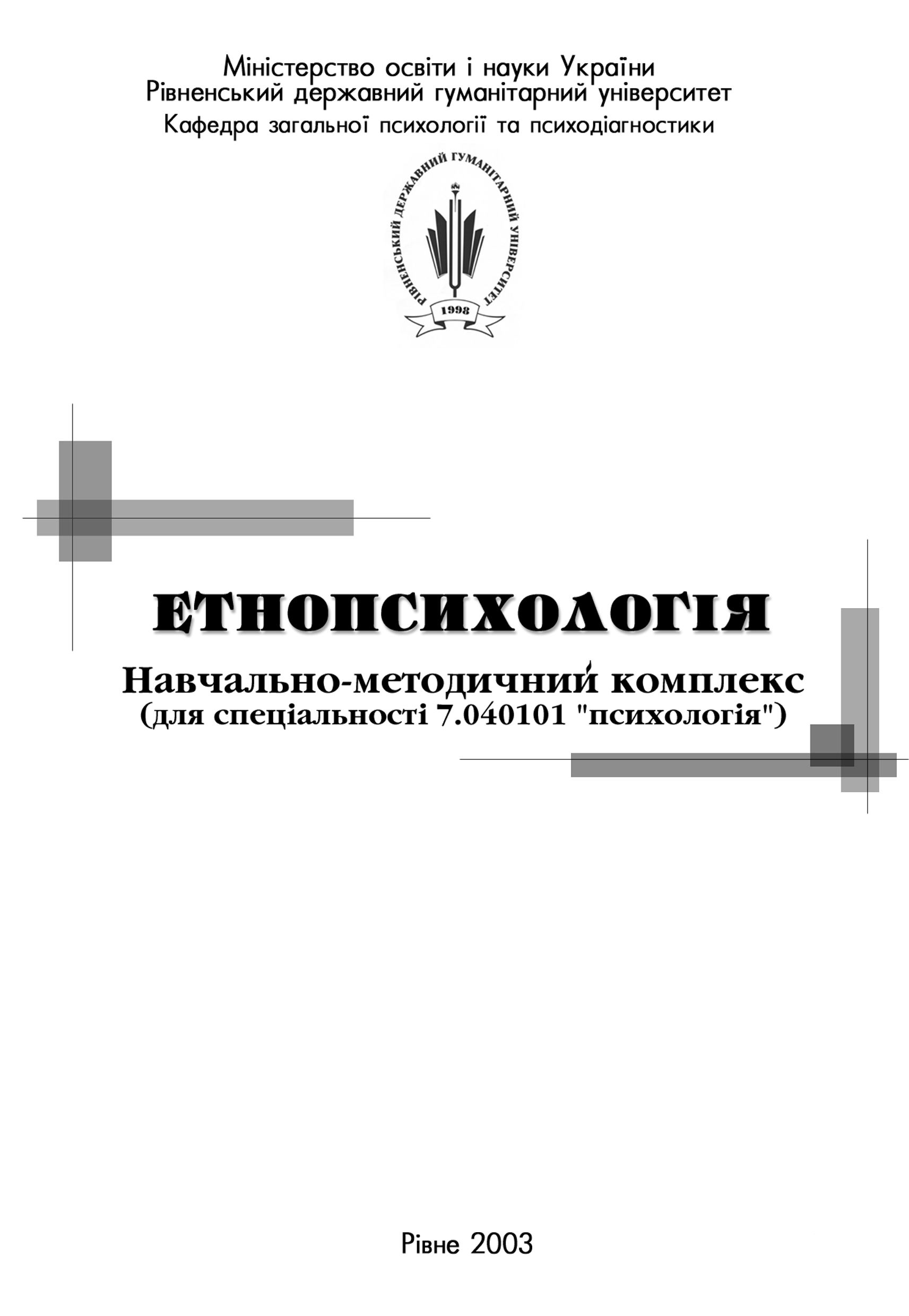 ІНДИВІДУАЛЬНИЙНАВЧАЛЬНИЙ ПЛАНСТУДЕНТАРІВНЕ  2021_____________________ Вітошко Анастасія Сергіївна ______________________прізвище, ім'я,   по батькові   здобувача вищої освіти                                                     				   № _____________               Фото                            підпис зво ___________________МП   Дата 		<<_____>> __________________2021 р.Підготовка магістра за освітньо-професійною програмою «Музеєзнавство, Пам'яткознавство»  спеціальність 027 Музеєзнавство, Пам'яткознавство галузь знань 02 Культура і мистецтвоФакультет  художньо - педагогічний   Група МС - 51Календарний строк  навчання 1 рік4 місяців на основі першого (бакалаврського) рівня освітиФорма навчання - деннаДекан факультету ______________________ (доц. Дзюбишина Н. Б.)                                               підпис                         прізвище та ініціалиПЕРШИЙ  КУРСКалендарний термін навчання з 1 вересня  2021 року до  31 січня 2022 року________	_____________________	___________	________________    (підпис студента)	(прізвище та ініціали)	(підпис куратора)	(прізвище та ініціали)ПЕРШИЙ  КУРСКалендарний термін навчання з 9 лютого 2022 року до 28 червня  2022 року____________________________	доц. Дзюбишина Н. Б.	 (підпис декана)	(прізвище та ініціали)ДРУГИЙ КУРСКалендарний термін навчання з 1 вересня  2022 року до 31 січня 2023 року________	_____________________	___________	________________    (підпис студента)	(прізвище та ініціали)	(підпис куратора)	(прізвище та ініціали)ДОДАТКОВІ НАВЧАЛЬНІ ДИСЦИПЛІНИ, ЯКІ ВИВЧАЮТЬСЯ	__________________	________________________	__________________	_______________________	(підпис студента)	(прізвище та ініціали) 	(підпис куратора)	(прізвище та ініціали)ПОНАД ОБСЯГИ, ВИЗНАЧЕНІ НАВЧАЛЬНИМ ПЛАНОМ___________________________________	доц. Дзюбишина Н. Б.  	(підпис декана)	(прізвище та ініціали) НАВЧАЛЬНІ ДИСЦИПЛІНИ, ЯКІ ВИВЧАЛИСЬ	_________________	_      _______________________	(підпис студента)	                   (прізвище та ініціали) В ІНШИХ ЗАКЛАДАХ ОСВІТИ___________________________________	доц. Дзюбишина Н. Б.  	                            (підпис декана)                                                                               (прізвище та ініціали) Примітки: 1. Зазначена форма є робочим документом студента, що містить інформацію про перелік і послідовність вивчення навчальних дисциплін, обсяг  навантаження студента (усі види навчальної діяльності), підсумковий контроль знань.2. В індивідуальному навчальному плані студента зазначаються обов’язкові навчальні дисципліни, навчальні дисципліни за вибором у межах нормативно встановлених термінів підготовки фахівців певного освітньо-кваліфікаційного рівня та навчальні дисципліни, що вивчаються додатково.3. Індивідуальний навчальний план студента формується за відповідною освітньо-професійною програмою і складається студентом на кожний навчальний рік.4.Формат бланка А5 (148 x ).№ з/пНазви навчальнихдисциплінПЕРШИЙ  СЕМЕСТРПЕРШИЙ  СЕМЕСТРПЕРШИЙ  СЕМЕСТРПЕРШИЙ  СЕМЕСТРПЕРШИЙ  СЕМЕСТРПЕРШИЙ  СЕМЕСТРПЕРШИЙ  СЕМЕСТР№ з/пНазви навчальнихдисциплінТривалість семестру 12 тижнівТривалість семестру 12 тижнівТривалість семестру 12 тижнівТривалість семестру 12 тижнівТривалість семестру 12 тижнівТривалість семестру 12 тижнівТривалість семестру 12 тижнів№ з/пНазви навчальнихдисциплінКількість кредитівКількість годинКількість годинКількість годинКількість годинКількість годинФорма семестрового контролю (екзамен, залік)№ з/пНазви навчальнихдисциплінКількість кредитівзагальнааудиторнихаудиторнихаудиторнихаудиторнихФорма семестрового контролю (екзамен, залік)№ з/пНазви навчальнихдисциплінКількість кредитівзагальналекційпрактичнихлабораторнихсамостійна робота і контрольні заходиФорма семестрового контролю (екзамен, залік)Обов’язкові  навчальні дисципліниОбов’язкові  навчальні дисципліниОбов’язкові  навчальні дисципліниОбов’язкові  навчальні дисципліниОбов’язкові  навчальні дисципліниОбов’язкові  навчальні дисципліниОбов’язкові  навчальні дисципліниОбов’язкові  навчальні дисципліниОбов’язкові  навчальні дисципліни1Іноземна мова (за проф. спрямуванням)390188460і2Методологія і методи наукових досліджень (за проф. спрямуванням)390188460з3Комп’ютерно-інформаційні технології (в галузі)3901002060з4Науково-дослідна діяльність музеїв3901614060і5Менеджмент та маркетинг у музейній та пам`яткоохоронній справі3902010060і6Охорона і використання пам’яток історії та культури3901614060з7Соціокультурне проєктування у музейній практиці3901614060і8Виробнича (науково-дослідницька) практика9270---270зВсьогоВсього30хВибіркові навчальні дисципліниВибіркові навчальні дисципліниВибіркові навчальні дисципліниВибіркові навчальні дисципліниВибіркові навчальні дисципліниВибіркові навчальні дисципліниВибіркові навчальні дисципліниВибіркові навчальні дисципліниВибіркові навчальні дисципліниВсього за семестрВсього за семестр30х№ з/пНазви навчальнихдисциплінДРУГИЙ СЕМЕСТРДРУГИЙ СЕМЕСТРДРУГИЙ СЕМЕСТРДРУГИЙ СЕМЕСТРДРУГИЙ СЕМЕСТРДРУГИЙ СЕМЕСТРДРУГИЙ СЕМЕСТРДРУГИЙ СЕМЕСТРДРУГИЙ СЕМЕСТРДРУГИЙ СЕМЕСТРДРУГИЙ СЕМЕСТРДРУГИЙ СЕМЕСТРДРУГИЙ СЕМЕСТРДРУГИЙ СЕМЕСТРДРУГИЙ СЕМЕСТРДРУГИЙ СЕМЕСТР№ з/пНазви навчальнихдисциплінТривалість семестру 11 тижнівТривалість семестру 11 тижнівТривалість семестру 11 тижнівТривалість семестру 11 тижнівТривалість семестру 11 тижнівТривалість семестру 11 тижнівТривалість семестру 11 тижнівТривалість семестру 11 тижнівТривалість семестру 11 тижнівТривалість семестру 11 тижнівТривалість семестру 11 тижнівТривалість семестру 11 тижнівТривалість семестру 11 тижнівТривалість семестру 11 тижнівТривалість семестру 11 тижнівТривалість семестру 11 тижнів№ з/пНазви навчальнихдисциплінКількість кредитівКількість годинКількість годинКількість годинКількість годинКількість годинКількість годинКількість годинКількість годинКількість годинКількість годинКількість годинКількість годинФорма семестрового контролю (екзамен, залік)Форма семестрового контролю (екзамен, залік)Форма семестрового контролю (екзамен, залік)№ з/пНазви навчальнихдисциплінКількість кредитівзагальназагальнааудиторнихаудиторнихаудиторнихаудиторнихаудиторнихаудиторнихаудиторнихаудиторнихаудиторнихаудиторнихФорма семестрового контролю (екзамен, залік)Форма семестрового контролю (екзамен, залік)Форма семестрового контролю (екзамен, залік)№ з/пНазви навчальнихдисциплінКількість кредитівзагальназагальналекційлекційлекційпрактичнихпрактичнихлабораторнихлабораторнихсамостійна робота і контрольні заходисамостійна робота і контрольні заходисамостійна робота і контрольні заходиФорма семестрового контролю (екзамен, залік)Форма семестрового контролю (екзамен, залік)Форма семестрового контролю (екзамен, залік)Обов’язкові  навчальні дисципліниОбов’язкові  навчальні дисципліниОбов’язкові  навчальні дисципліниОбов’язкові  навчальні дисципліниОбов’язкові  навчальні дисципліниОбов’язкові  навчальні дисципліниОбов’язкові  навчальні дисципліниОбов’язкові  навчальні дисципліниОбов’язкові  навчальні дисципліниОбов’язкові  навчальні дисципліниОбов’язкові  навчальні дисципліниОбов’язкові  навчальні дисципліниОбов’язкові  навчальні дисципліниОбов’язкові  навчальні дисципліниОбов’язкові  навчальні дисципліниОбов’язкові  навчальні дисципліниОбов’язкові  навчальні дисципліниОбов’язкові  навчальні дисципліни1Психологія вищої школи390909020201010000606060іі2Виставкова діяльність390909016161414000606060іі3Музеєфікація історико-культурної спадщини390909020201010000606060іі4Виробнича (асистентська) практика9270270270-------270270270ззВсьогоВсього18ххВибіркові навчальні дисципліниВибіркові навчальні дисципліниВибіркові навчальні дисципліниВибіркові навчальні дисципліниВибіркові навчальні дисципліниВибіркові навчальні дисципліниВибіркові навчальні дисципліниВибіркові навчальні дисципліниВибіркові навчальні дисципліниВибіркові навчальні дисципліниВибіркові навчальні дисципліниВибіркові навчальні дисципліниВибіркові навчальні дисципліниВибіркові навчальні дисципліниВибіркові навчальні дисципліниВибіркові навчальні дисципліниВибіркові навчальні дисципліниВибіркові навчальні дисципліни1Філософія  і методологія науки / Соціальна філософія / Вибір390202020101000606060ззз2Лідерство та партнерство у професійній діяльності / Гендерний підхід в освіті та вихованні /Вибір390202020101000606060ззз3Корпоративна культура/ Музейний брендинг / Вибір390161616141400606060ззз4Сучасна українська та зарубіжна культура / Законодавство у професійній діяльності / Вибір390202020101000606060зззВсього за семестрВсього за семестр30xxx№ з/пНазви навчальнихдисциплінТРЕТІЙ СЕМЕСТРТРЕТІЙ СЕМЕСТРТРЕТІЙ СЕМЕСТРТРЕТІЙ СЕМЕСТРТРЕТІЙ СЕМЕСТРТРЕТІЙ СЕМЕСТРТРЕТІЙ СЕМЕСТР№ з/пНазви навчальнихдисциплінТривалість семестру 7 тижнівТривалість семестру 7 тижнівТривалість семестру 7 тижнівТривалість семестру 7 тижнівТривалість семестру 7 тижнівТривалість семестру 7 тижнівТривалість семестру 7 тижнів№ з/пНазви навчальнихдисциплінКількість кредитівКількість годинКількість годинКількість годинКількість годинКількість годинФорма семестрового контролю (екзамен, залік)№ з/пНазви навчальнихдисциплінКількість кредитівзагальнааудиторнихаудиторнихаудиторнихаудиторнихФорма семестрового контролю (екзамен, залік)№ з/пНазви навчальнихдисциплінКількість кредитівзагальналекційпрактичнихлабораторнихсамостійна робота і контрольні заходиФорма семестрового контролю (екзамен, залік)Обов’язкові  навчальні дисципліниОбов’язкові  навчальні дисципліниОбов’язкові  навчальні дисципліниОбов’язкові  навчальні дисципліниОбов’язкові  навчальні дисципліниОбов’язкові  навчальні дисципліниОбов’язкові  навчальні дисципліниОбов’язкові  навчальні дисципліниОбов’язкові  навчальні дисципліни1Інноваційні технології в музейній практиці3902010060і2Управління і адміністрування у музейних та пам’яткоохоронних установах3901614060і3Виробнича (переддипломна) практика390---90з4Підготовка кваліфікаційної роботи9270---270-ВсьогоВсього18хВибіркові навчальні дисципліниВибіркові навчальні дисципліниВибіркові навчальні дисципліниВибіркові навчальні дисципліниВибіркові навчальні дисципліниВибіркові навчальні дисципліниВибіркові навчальні дисципліниВибіркові навчальні дисципліниВибіркові навчальні дисципліни1Цивільна безпека / Охорона праці в галузі / Вибір3902010060з2Управлінські інновації у музейній сфері / Сучасні освітні технології / Вибір3902010060з3Стратегія культурної політики України/Музейні міжкультурні комунікації в освіті та культурі / Вибір3901614060з4Матеріальна і нематеріальна культурна спадщина України/Стратегії розвитку музейної та пам’яткоохоронної справи/Вибір3902010060зВсього за семестрВсього за семестр30x№ з/пНазви навчальнихдисциплінКількість кредитівКількість годинКількість годинКількість годинКількість годинКількість годинВид індивідуального завдання№ з/пНазви навчальнихдисциплінКількість кредитівЗагальнааудиторнихаудиторнихаудиторнихаудиторнихВид індивідуального завдання№ з/пНазви навчальнихдисциплінКількість кредитівЗагальналекційпрактичнихлабораторнихсамостійна  робота 
і контрольні  заходиВид індивідуального завданняВсьогоВсьогоВсього за семестрВсього за семестрxФорма семестрового контролю (екзамен, залік) РЕЗУЛЬТАТИ КОНТРОЛЮ ЯКОСТІ ЗНАНЬРЕЗУЛЬТАТИ КОНТРОЛЮ ЯКОСТІ ЗНАНЬРЕЗУЛЬТАТИ КОНТРОЛЮ ЯКОСТІ ЗНАНЬРЕЗУЛЬТАТИ КОНТРОЛЮ ЯКОСТІ ЗНАНЬРЕЗУЛЬТАТИ КОНТРОЛЮ ЯКОСТІ ЗНАНЬРЕЗУЛЬТАТИ КОНТРОЛЮ ЯКОСТІ ЗНАНЬФорма семестрового контролю (екзамен, залік) Оцінка за національною шкалоюКількість балівОцінка за шкалою ECTSПрізвище та ініціали викладача, який проводив контрольні заходиПідпис викладачаДата виставлення семестрової оцінкиxxxxxx№ з/пНазви навчальнихдисциплінКількість кредитівКількість годинКількість годинКількість годинКількість годинКількість годинВид індивідуального завдання№ з/пНазви навчальнихдисциплінКількість кредитівЗагальнааудиторнихаудиторнихаудиторнихаудиторнихВид індивідуального завдання№ з/пНазви навчальнихдисциплінКількість кредитівЗагальналекційпрактичнихлабораторнихсамостійна робота 
і контрольні заходиВид індивідуального завданняВсьогоВсьогоВсього за семестрВсього за семестрxФорма семестрового контролю (екзамен, залік) РЕЗУЛЬТАТИ КОНТРОЛЮ ЯКОСТІ ЗНАНЬРЕЗУЛЬТАТИ КОНТРОЛЮ ЯКОСТІ ЗНАНЬРЕЗУЛЬТАТИ КОНТРОЛЮ ЯКОСТІ ЗНАНЬРЕЗУЛЬТАТИ КОНТРОЛЮ ЯКОСТІ ЗНАНЬРЕЗУЛЬТАТИ КОНТРОЛЮ ЯКОСТІ ЗНАНЬРЕЗУЛЬТАТИ КОНТРОЛЮ ЯКОСТІ ЗНАНЬРЕЗУЛЬТАТИ КОНТРОЛЮ ЯКОСТІ ЗНАНЬФорма семестрового контролю (екзамен, залік) Оцінка за національною шкалоюКількість балівОцінка за шкалою ECTSСкорочена назва вищого закладуНазва і номер документа, який засвідчує зарахування змістових модулівПідпис особи, яка внесла записДата внесення записуxxxxxxx